MAHKAMAH AGUNG REPUBLIK INDONESIA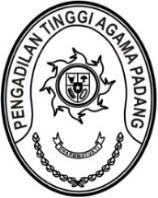 DIREKTORAT JENDERAL BADAN PERADILAN AGAMAPENGADILAN TINGGI AGAMA PADANGJalan By Pass KM 24, Batipuh Panjang, Koto TangahKota Padang, Sumatera Barat 25171 www.pta-padang.go.id, admin@pta-padang.go.idNomor	: 0690/SEK.W3-A/RA1.6/II/2024                                          Padang, 15 Februari 2024Sifat		: BiasaHal		: Usulan ABT PTA Padang TA 2024		  (Pengadaan Genset)Yth. Sekretaris Mahkamah Agung cq Kepala Biro KeuanganJalan Medan Merdeka Utara No. 9, Jakarta.Bersama surat ini kami sampaikan bahwa saat ini Pengadilan Tinggi Agama Padang mempunyai 2 unit genset 30 KVA pengadaan tahun 2012 dan genset kecil berkapasitas 6500 watt pengadaan tahun 2013. Dengan penambahan alat elektronik dan sarana lain serta penambahan daya listrik kantor PTA Padang menjadi 66.000 VA. Oleh karena itu, kapasitas 30 KVA sangat kecil dan tidak mampu memenuhi kebutuhan listirk kantor PTA Padang. Untuk itu bersama ini kami sampaikan usulan tersebut dengan rincian sebagai berikut :Demikian permohonan ini kami sampaikan, atas perkenaannya kami ucapkan terima kasih.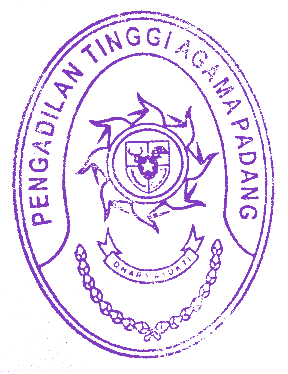 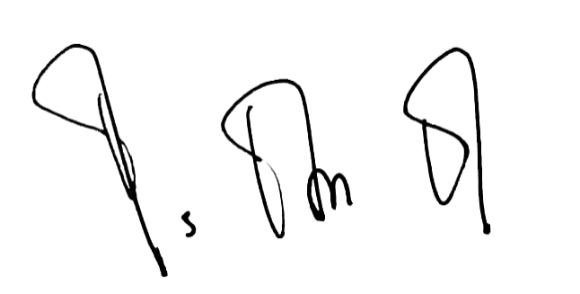  Plt. Sekretaris Pengadilan Tinggi Agama PadangIsmail, S.H.I, M.A.    NIP. 197908202003121004Tembusan :1. Sekretaris Mahkamah Agung RI;2. Kepala Badan Pengawasan Mahkamah Agung RI;3. Kepala Biro Perencanaan dan Organisasi BUA;4. Ketua Pengadilan Tinggi Agama PadangKodeUraianVolumeKegiatanSatuanKegiatanHargaSatuanJumlahWAProgram Dukungan Manajemen1071Pengadaan Sarana dan Prasarana di LingkunganMahkamah Agung1071.EBBLayanan Sarana dan Prasarana Internal1071.EBB.971Layanan Prasarana Internal053Pengadaan Peralatan Fasilitas PerkantoranAPengadaan Genset532111Belanja Modal dan Peralatan MesinPengadaan Genset1Unit531,979,000531,979,000